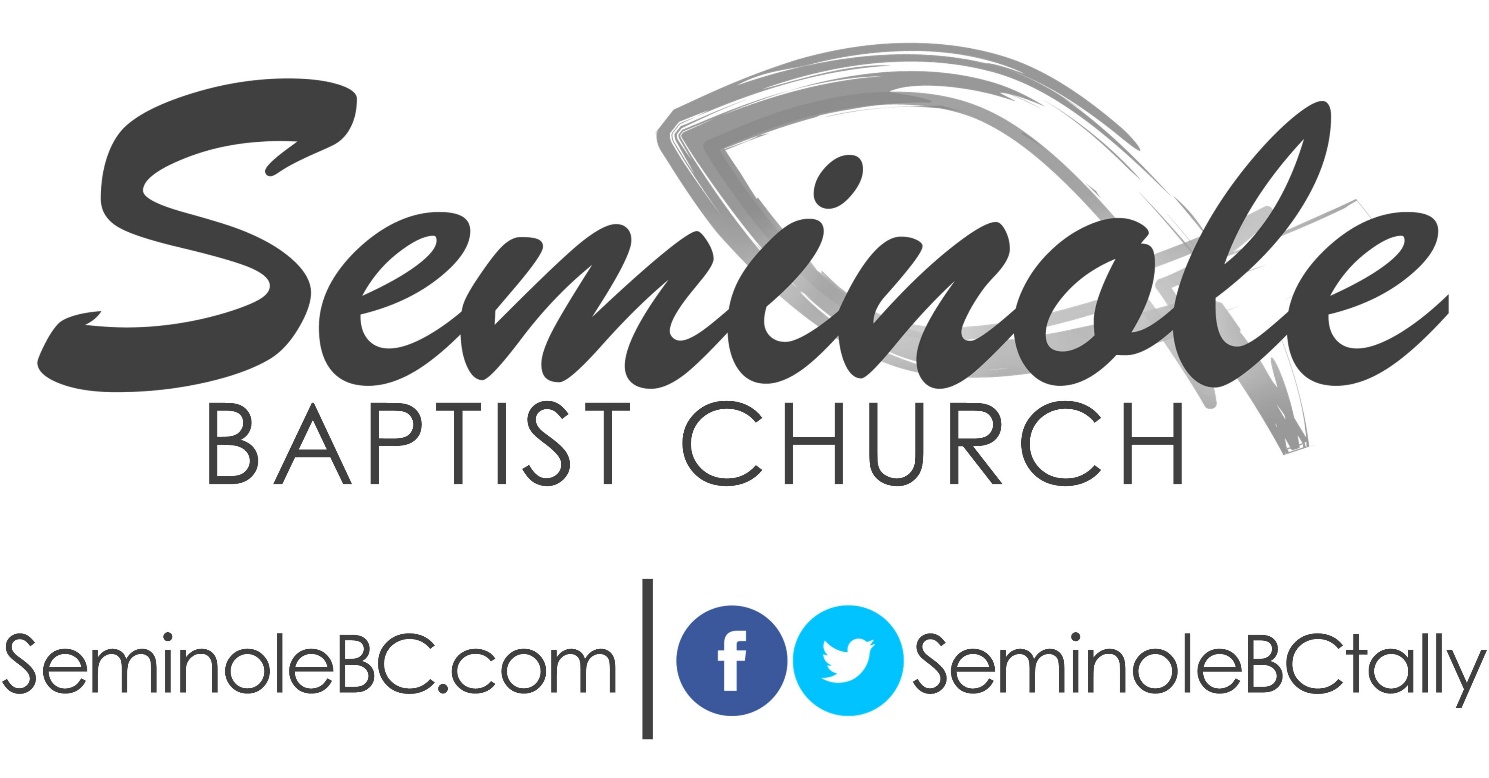 Forty Daily Devotionals on Prayerfrom Various Books of the Bible(Based on the NKJV)“So he built an altar there and called on the name of the LORD, and he pitched his tent there; and there Isaac’s servants dug a well.” (Genesis 26:25)Early in my Christian life I encountered the phrase, “Prayer changes things!”  It was emblazoned on a poster that hung in our Youth Sunday School Classroom.  It was often seen on church signs and on bumper stickers on automobiles.  My pastor frequently quoted that phrase and sometimes preached sermons bearing that title.  It would be virtually impossible for us to recall all of the ways that prayer has changed things in our lives.  Today’s Scripture verses tell a story from the life of Isaac.  It is a story about problems.  Isaac had prospered at the hand of God and he had many flocks and herds.  But he had no water for his animals because “the Philistines had stopped up all the wells which his father’s servants had dug in the days of Abraham his father.”  After he restored some of the wells, his enemies were angered and claimed the water in the restored wells as their own.  Because of this, our story also becomes a story about patience.  Rather than quarrel with his enemies, Isaac simply “moved on from there and dug another well.”  Eventually he moved on to Beersheba and the LORD “appeared to him the same night and said, ‘I am the God of your father Abraham; do not fear, for I am with you.  I will bless you and multiply your descendants for My servant Abraham’s sake.’”  That promise added another dimension to our story by making it a story about prayer.  Isaac “built an altar there” and dug a well.  The digging of the well is an indication that Isaac had no intention of abandoning this wonderful place where he had spent time in prayer to God.Prayer Emphasis: Kingdom Praying provides the answers to all of life’s challenges and provides a sense of permanence in our lives.  Establish your own prayer altar and then stay with it!  Refuse to allow your schedule to be too busy for time with God!“…I pray, go among us…pardon or iniquity and our sin, and take us as Your inheritance.” (Exodus 34:9)The prayer of Moses that is recorded in Exodus 34:9 is marked by three divine characteristics.  First, he prayed for God’s presence when he prayed, “Let my LORD, I pray, go among us.”  Then Moses prayed for God’s pardon. He asked God to “pardon our iniquity and our sin.”  In his previous comments to the Lord he confessed to God that they were “a stiff-necked people.”  The third characteristic of this humble man’s prayer was found in his request for posterity.  He asked God to take him and his people as “His own inheritance.”  Moses knew that the survival of his nation was totally dependent on the grace and goodness of God.  God answered Moses’ prayer and promised to “make a covenant” with them and to “do marvels as (had) not been done in all the earth.”  God further promised that His “wonders” would be obvious to “all the people among whom you are” and that they would “see the work of the LORD.”  The children of Israel clearly saw the work of the LORD in the life of Moses as he returned from his prayer meeting with God as a transformed man whose face literally glowed with the presence of God!Prayer Emphasis: It will be evident to those around us when we spend time in Kingdom Prayer.  Remember that God has called us to be “lights” to the world around us and that nothing can better fuel us for life’s responsibilities than spending time with God in prayer.  Ask God to make you a shining light for Him.“I am not able to bear all these people alone, because the burden is too heavy for me.” (Numbers 11:14)We find two records of Moses praying in today’s Scripture reading.  The first prayer finds Moses praying for the people after God’s anger was aroused by their complaining and “the fire of the LORD burned among them, and consumed some” of them.  In anguish, “the people cried out to Moses” for relief.  How inspiring it is to read that, “when Moses prayed to the LORD, the fire was quenched.”  The second prayer recorded in these verses is much longer, more personal, and recorded in greater detail.  After seeking relief for the people, Moses sought some personal relief from his own problems.  It is not uncommon in the Bible to read of spiritual leaders who become discouraged due to difficult circumstances.  Sometimes even to the point of desperation.  Job begged God to take his life (Job 6:8-9).  Elijah once “prayed that he might die, and said, “It is enough!  Now, LORD, take my life!” (1 Kings 19:4).  Jonah prayed, “O LORD, please take my life from me, for it is better for me to die than to live” (Jonah 4:3).  Life can often seem “too heavy” for us as well.  We may find ourselves crying out to God in desperation when we have gone as far as we think that we can go.  God did not turn a deaf ear to Moses and He will not do so with us.  Jesus said, “Come to me, all you who labor and are heavy laden and I will give you rest” (Matthew 11:28).  Prayer Emphasis: Kingdom Prayers are sometimes born from necessity.  Look to God for relief when life is overwhelming you.  Realize that you are never alone.  Learn to trust God to keep His promises and to strengthen His people in their times of need.  “Then we cried out to the LORD God of our fathers, and the LORD heard our voice and looked on our affliction and our labor and our oppression.” (Deuteronomy 26:7)I grew up hearing about the “Three R’s” of education. They stood for “reading, writing, and arithmetic.”  What many people may not know is that in the Colonial days, there were actually “Four R’s” in the public school system.  They based their curriculum on “reading, writing, arithmetic, and religion!”  We have come a long way since those times!  Today’s Scriptures brought the idea of what could be called the “Three R’s” of prayer and worship to mind.  In our verses, we first find our praying forefathers remembering.  They remembered how the LORD had brought them “out of Egypt with a mighty hand” and the many “signs and wonders” that He had so faithfully performed for them.  They remembered that He had “given” them “a land flowing with milk and honey.”  Second, we find these praying people rejoicing.  Verse 11 states, “So you shall rejoice in every good thing which the LORD your God has given to you and your house.”  Note that we are told to rejoice “in every good thing.”  How much more would we enjoy our time spent in prayer and personal worship if we would follow that example?  Finally, their prayer and worship time included a time of returning.  Their prayers were accompanied by their tithes and their gifts to help care for “the Levite, the stranger, the fatherless, and the widow.”Prayer Emphasis: Pray often!  Include some time for the “Three R’s” in your conversations with God.  Praise Him for the wonderful things that He brings into your life on a daily basis.“Joshua spoke to the LORD in the day when the LORD delivered up the Amorites before the children of Israel, and he said in the sight of Israel: ‘Sun, stand still over Gibeon; and the moon in the Valley of Aijalon.’” (Joshua 10:12)While in a fierce battle, Joshua went to his Divine Captain and asked for a miracle!  This was no time for glittering generalities or “pretty” praying.  This was a time to express a need and to clearly state what God was being asked to do.  Few of us ever pray with any specificity.  We ask God to help the poor but seldom name a poor person or their need.  We ask God to heal the sick but seldom pray for specific healing for a specific person.  We ask God to save the lost but do not bring any names of the lost to Him.  Joshua boldly asked God to cause the sun and the moon to “stand still” so that the battle could go on and Israel’s enemies could be defeated.  And notice that Joshua did not hide away secretly and whisper his prayer to God.  When the Bible states that he prayed “in the sight of Israel” it indicates that the people saw their leader pray and that they actually heard his prayer.  While some opponents of the Bible and our faith use this story to point out the Bible’s ignorance of science (due to the fact that we now know that the sun does not move around the earth but that the earth moves around the sun) they, themselves, still use terms like “sunrise” and “sunset” and often speak of the sun “coming up” and “going down.”  It may very well be that Joshua did not clearly understand science, but it is evident that God clearly heard and understood Joshua’s prayer!Prayer Emphasis: Dare to ask God for bold things!  Believe that God desires to hear and answer your prayers.  Remember that anything that lies within God’s will lies within the believer’s reach!  Be bold in your prayers and make your heart’s desire fully known to God.“So Gideon built an altar there to the LORD, and called it Jehovah Shalom (The LORD is Peace).  To this day it is still in Ophrah of the Abiezrites.”  (Judges 6:24)There are many benefits to spending time with God in prayer.  Today’s Bible story finds a man named Gideon experiencing some of those divine benefits.  It is important that we see that this story about prayer took place in desperate times.  When the Angel of the LORD appeared to Gideon and declared that God was with him, Gideon’s heart was filled with doubts and questions.  “If the LORD is with us,” Gideon asked, “why then has all this happened to us?  And where are all His miracles which our fathers told us about?”  Because of the oppression of an enemy, Gideon had concluded that “the LORD has forsaken us and delivered us into the hands of the Midianites.”  As a result of this conversation with God, the fearful Gideon experienced three things.  First, he saw God’s power.  At God’s instruction, Gideon placed meat and bread upon a rock and, after God’s touch, “fire rose out of the rock and consumed the meat and the unleavened bread.”  It was then that Gideon fully sensed God’s presence.  He “perceived” that his visitor was the Angel of the LORD and he cried out, “I have seen the Angel of the LORD face to face!”  Finally, after spending this special time with God, Gideon shared God’s peace.  Gideon named his altar “Jehovah Shalom” which means “The LORD is Peace!”Prayer Emphasis: It may be that Gideon’s altar no longer stands today but we can rest assured that God’s peace is still there for us.  Claim God’s peace in even the most desperate situations.  Trust God in all things!“And it happened, as she continued praying before the LORD, that Eli watched her mouth.  Now Hannah spoke in her heart; only her lips moved, but her voice was not heard.” (1 Samuel 1:12-13a)Although we know that Hannah was surely not the first woman to pray, our Scripture reading includes the Bible’s first recorded instance of a woman praying!  When we consider all of the godly women that we have read about in the chapters and verses that precede 1 Samuel, we might be surprised to learn that Hannah was the first to have her prayer recorded.  Obviously Hannah began her prayer audibly.  Verse 11 states that “she made a vow and said, O LORD of hosts, if you will indeed look on the affliction of Your maidservant and remember me…and give your maidservant a male child, then I will give him to the LORD all the days of his life.”  Obviously she kept praying, but what she had to say to God after that has been kept from us.  Eli saw her “praying before the LORD” and he “watched her mouth…her lips moved, but her voice was not heard.” The exciting truth to this story is that “her voice was not heard” by her high priest Eli, but it was definitely heard by her High Priest in Heaven!  The concluding phrase in this story helps us to see the urgency with which Hannah prayed.  We are told that she had “poured out (her) soul before the LORD.” The repetition of the word “maidservant” allows us to see this woman’s humility while the words “poured out” allow us to see her hunger for an answer from God.Prayer Emphasis: Like Hannah, come before God humbly but come to God hungry.  Pour your own needs out before Him and reveal to Him the deepest longings of your heart.  Believe that your Heavenly Father desires to have an intimate relationship with you.  Also, pray for the women of our church today.  “Now there was a famine in the days of David for three years, year after year; and David inquired of the LORD, and the LORD answered…” (2 Samuel 21:1)Such as is often the case; a problem drove King David to prayer.  There was a famine that lasted three long, consecutive years.  The literal meaning of the Hebrew words that are translated “inquired of the LORD” is “sought the face of the LORD.”  You might say that the times had become so desperate that David sensed a need for some “one-on-one” or “face-to-face” time with God.  What David learned from God was that while Saul was Israel’s king, he had led his people in an assault against the Gibeonites and many of their people were killed.  How sad it is to see that all of the people suffered so severely because of the mistakes of one misguided leader!  More than 400 years before Saul’s time, Joshua had “made a covenant” with this nation and had pledged “to let them live” (Joshua 9:15).  The leaders of God’s congregation had said, “We have sworn to them by the LORD God of Israel; now therefore, we may not touch them” (Joshua 9:19).  They went on to say, “We will let them live, lest wrath be upon us because of the oath which we swore to them” (Joshua 9:20).  King Saul, because of his obvious ignorance of God’s Word, had put Israel in a bad place.  Perhaps if Saul had “inquired of the LORD” such a terrible mistake might never have been made and such drastic consequences might never have been demanded.Prayer Emphasis: Search your own heart and life when trouble comes your way.  Request a “face-to-face” meeting with God and see if there is any sin in your life that needs to be confessed and forgiven.  Remember, a clean heart leads to clean hands!“Behold, I have done according to your words…” (1 Kings 3:12)We have read today where God, in a dream, basically gave young King Solomon a “blank check” when He said to him, “Ask!  What shall I give you?”  How refreshing it is to see Solomon asking God for one thing only, “an understanding heart.”  The word that is translated “understanding” in that verse is a word that literally means “hearing.”  It is obvious that Solomon’s desire was to “hear” from God and receive divine wisdom and guidance so that he could fulfill his responsibilities as king over God’s people.  We might often wish that God would make such a magnificent offer to us.  Well, He has!  Jesus told us to “Ask, and it will be given to you; seek, and you will find; knock, and it will be opened to you” (Matthew 7:7).  He also promised that “If you abide in Me, and My words abide in you, you will ask what you desire, and it shall be done for you” (John 15:7).  Near the end of his life, and in one of his final written communications to us, John said, “Now this is the confidence that we have in Him, that if we ask anything according to His will, He hears us” (1 John 5:14).  God’s promises to us are as real and powerful as His promise to Solomon.  Wonderful, spiritual riches are available to us but it might be that we “do not have because (we) do not ask” (James 4:2).  When we face life’s disappointments and complain of them to God, it might be that He could say to us, “Behold, I have done according to your words.”Prayer Emphasis: Ask yourself, “What have I truly asked God for lately?”  Evaluate your spiritual needs and don’t waste one single prayer on the frivolous things that benefit only your physical person. Refuse to one day stand before God and learn that you simply never got around to asking Him for anything.“Then he (Hezekiah) turned his face toward the wall, and prayed to the LORD…” (2 Kings 20:2)There are several notable facts about King Hezekiah.  First, he was a godly king and a great spiritual leader.  One of his first acts as king was to repair and reopen the Temple which had been abandoned during the days of his father, Ahaz.  After ridding the land of idols he reinstated the celebration of the Passover and summoned all of Judah and Israel to attend.  But Hezekiah was also a mighty warrior.  He launched an attack against the Philistines and retook the cities that they had conquered during his father’s reign.  Besides recapturing Judah’s own cities, he marched into the territory of the Philistines and captured most of their cities!  Hezekiah was also a mighty builder.  He built a tunnel and reservoir to provide a fresh water supply to the people of the city (2 Kings 20:20).  But even the mightiest and bravest of men are meek when they come face to face with death.  We are told that when he was advised by Isaiah to “set (his) house in order, for you shall die,” this great spiritual leader, mighty warrior, and great builder “wept bitterly” (verse 3).  Not all prayers are answered as quickly as we might desire.  Some of the greatest Christians whose lives are recorded in the Bible waited long periods before seeing their prayers answered.  Such was not the case with King Hezekiah.  He had an answer from God even before Isaiah had left the palace complex. Prayer Emphasis: Pray for personal healing – not only for yourself, but for others.  Be bold enough to ask God for miracles but brave enough to wait for God to answer in His own time.  Take your every need – big or small – before the throne of God.“Then David said to all the assembly, ‘Now bless the LORD your God.’  So all the assembly blessed the LORD God of their fathers, bowed their heads and prostrated themselves before the LORD…”  (1 Chronicles 29:20)David was a true leader.  The first verse of today’s Scripture reading tells us that “David blessed the LORD before all the assembly.”  Looking back at 1 Chronicles 28:1, we see that the “assembly” referenced here included “the leaders of Israel, the officers of the tribes and the captains of the divisions…stewards…and all the mighty men of valor.”  There was nothing timid or bashful about David when it came to his prayer life.  He was a man with faults and flaws, but he was also a man of great faith and he expressed it unashamedly before his subjects.  If he was going to ask his people to “bless the LORD” then they needed to see in him a willingness to do so.  When “all the assembly blessed the LORD God of their fathers” they did it not just in obedience to an exhortation but in honor of a godly example.  No one was exempt from this admonition to pray.  David’s call to prayer went out to “all the assembly.”  The words “your God” indicate that it was his desire that this would be a very personal time spent of bowing and prostrating themselves before their God.”Prayer Emphasis: How long has it been since you actually bowed before God and prostrated yourself before His throne?  Spend some time on your knees before God today.  Worship Him for Who He is and praise Him for all that He had done for you.“And Asa cried out…help us, O LORD our God, for we rest on You…” (2 Chronicles 14:11) Asa was noted for his support of the worship of God and his opposition to idols.  His battle against idolatry was so strict that he even destroyed an idol that had been erected by his own grandmother (1 Kings 15:13).  He wisely built an army of over a half-million “mighty men of valor” (verse 8).  When his land was attacked by an army of one million Ethiopians, God helped Asa’s army, even though they were outnumbered two-to-one, defeat their attackers and chase them away.  It is obvious, though, that Asa’s confidence was not in his mighty army.  His prayer contained this important confession, “We rest on you.”  The word that is translated “rest” in that verse is often translated “lean” in other places in the Bible.  For instance, it is the word that is translated “lean” in Proverbs 3:5 where we read “Lean not on your own understanding.”  In 2 Chronicles 13:18 this same word is used to report that “the children of Israel…relied on the LORD God of their fathers.”  This same word is found again in 2 Chronicles 16:8 where Asa was told that the Ethiopians had been defeated because he had “relied on the LORD.”  There is an important lesson to be learned from this praying king.  We should plan and prepare as if everything depended upon us but pray as if everything depended upon God.  Asa was wise to build an army.  God used that army to bring about a great victory and to protect His people.  However, Asa was wise enough to know that he should not “rest” on an army but on the Almighty! Prayer Emphasis: Plan and prepare for life’s battles but lean strongly on the LORD for your victories.  Praise God for some victory He has brought into your life and share a testimony about it with someone today.“Then Job…fell to the ground and worshiped.  And he said, ‘Naked I came from my mother’s womb, and naked I shall return there.  The LORD gave, and the LORD has taken away; blessed be the name of the LORD.’” (Job 1:20-21)Here are a few points to briefly consider about the story of Job.  He was a man who endured his great trial, no doubt, in a great sense of mystery.  Although we have the story of God’s conversation with Satan that is contained in verses 6-12 of our Bible reading, there is no indication that God ever explained any of that to Job.  Job was left to suffer without any knowledge as to why all of his tragic calamities had come upon him.  The trials that came upon Job brought with them a great sense of misery.  In what must have been a very short time, Job lost all of his possessions, including his children.  Not long after that God allowed Satan to smite Job “with painful boils from the sole of his feet to the crown of his head” (2:7).  However, when we read the rest of Job’s story, we see that Job handled his trials masterfully.  In all of his trials, Job “did not sin nor charge God with wrong” (verse 22).  In verses 20-21 we see both a great prayer and a great pray-er.  For many of us it might have been said that we “fell to the ground – and wept” or that “we fell to the ground and pounded our fists and kicked our feet.”  But for Job it was said that he “fell to the ground and worshiped.”Prayer Emphasis: Trust God’s promise that He “will never leave you or forsake you” (Hebrews 13:5).  Note that the story does not stop at “Job fell to the ground” but continues on to say that Job “fell to the ground and worshiped.”  Ask God to give you that kind of faith!“For I acknowledge my transgressions, and my sin is always before me.” (Psalm 51:3)Psalm 51 serves as a wonderful example for those who desire to confess their sin(s) and receive forgiveness.  There are several important points to be made from today’s reading.  First, David’s prayer expressed responsibility.  Notice that David prayed saying, “my transgressions” and “my sin.” Take a moment and look back through the 13 verses that you have read and note the number of times that you see the words, “I,” “me,” or “my.”  You should be able to circle about 24 of them!  Second, David’s prayer clearly expressed regret.  He said that his sin was “always before” him.  Even though he had been forgiven, David had never forgotten that he had failed God in some terrible way.  Third, David’s prayer expressed repentance.  He asked God to “purge him” and to “wash him” so that he could be “clean.”  Fourth, David’s prayer expressed a desire for restoration.  While sin could never rob him of his salvation, it certainly could rob him of many of the blessings that should have accompanied it.  He earnestly prayed that God would “restore to (him) the joy of…salvation” (verse 12).  Finally, David’s prayer expressed a desire to reach out to others with the story of redemption.  He said that “then” (after his sin had been confessed and he had been spiritually cleansed) “I will teach transgressors Your ways, and sinners shall be converted to You.”  In almost every translation of the Bible, the last word of that section of David’s prayer is “You” or the Old English “Thee.”  In a sense David was saying, “I want my life to be about You, God.”Prayer Emphasis: Be honest with yourself and with God!  Refuse to allow sin to create a separation between you and God.  Be faithful to confess your sins and seek God forgiveness and restoration.“So I said, ‘Woe is me, for I am undone! Because I am a man of unclean lips…’”  (Isaiah 6:5) We can rest assured that the “I” in the verse found above stands for “Isaiah!”  When you review the chapters that precede Isaiah 6, you would see that Isaiah was quite gifted at pronouncing “woes”!  In 3:9 he pronounced a “woe” upon people that sinned openly before God.  In 3:11 he pronounced a “woe” upon “the wicked.”  Then, in 5:8 he pronounced a “woe” upon the greedy people who desired to own all of the land for themselves.  But his series of issued “woes” did not stop there!  In 5:11 he is found pronouncing yet another “woe.”  This time it was upon those who followed “intoxicating drink.”  If you take a careful look at Isaiah 5:18-23 you will see yet five more “woes” coming from the lips of God’s preacher.  That makes for nine “woes” that are found in Isaiah chapters 3-5!  How interesting that is when we stop to consider that nine is a number closely associated with “judgment” throughout the Bible.  Obviously Isaiah was a preacher of judgment!  But, in today’s reading we find a tenth “woe.”  This time it not only comes from Isaiah - it is also about Isaiah.  The first verse of this chapter tells us that it came from Isaiah after he “saw the Lord sitting on a throne, high and lifted up.”  When Isaiah clearly saw “the Lord” he was finally able to see beyond others and clearly see himself.  We gather that what he saw about himself had something to do with the way he had been speaking about others because he confessed that he was “a man of unclean lips.”Prayer Emphasis: Avoid the temptation to notice “the speck in your brother’s eye” without taking time to “consider the plank in your own eye” (Matthew 7:3).   Repent of the sin of gossip and refrain from joining in with those who do it.  When it starts, give it a “whoa!”“Call to Me, and I will answer you, and show you great and mighty things, which you do not know.”           (Jeremiah 33:3)The first verse of chapter 33 of Jeremiah finds the prophet “shut up in the court of the prison” and the first few verses of chapter 32 tell us why he was there.  During the siege of Jerusalem, just before Nebuchadnezzar conquered the city and took the people into the Babylonian captivity, King Zedekiah had Jeremiah imprisoned because he prophesied that these events would take place (Jeremiah 32:1-5).  So it was that the great call to prayer, and the great promise of being shown “great and mighty things which you do not know,” came to the prophet while his beloved city was under siege and while he was in prison.  The word translated “call” in our focus verse means to “call out” or “cry out.”  It is the same word used in Genesis 3:9 where we are told that, after Adam and Eve sinned, “the LORD God called to Adam.”  God “called” to Adam because He wanted Adam to hear Him and now He is commanded Jeremiah to “call” to Him because He wants to hear from His suffering prophet.  The term “great and mighty” refers to things that are beyond the ability of the human mind to conceive – much less to achieve.  The Hebrew word that is translated “things” there is the same word that was used by the spies to describe the “walled” (fortified) cities of the people who inhabited the Promised Land.  God eventually convinced them that He could bring down those walls and He wants us to know that He can, and will, do the same things for us today.Prayer Emphasis: Dare to ask God for “great and mighty things.”  Believe that God can hear us even in the most difficult situations and circumstances.  Repeat and claim God’s promise: “I will answer you.”“…Then I fell on my face and cried with a loud voice, and said, ‘Ah, Lord GOD!  Will You make a complete end of the remnant of Israel?’” (Ezekiel 11:13)Ezekiel preached to God’s people during their captivity in Babylon.  He was part of the second group of 10,000 that was taken from the city and into captivity (2 Kings 24:12-15).  While in exile, Ezekiel lived “by the River Chebar” in Babylon, and it was there “that the windows of heaven were opened” and he “saw visions of God” (Ezekiel 1:1).  His own testimony was that, “I spoke to those in captivity of all the things the LORD had shown me” (11:25).  Many of the leaders of the people came to him for counsel.  In 8:1 and 14:1 we read that “the elders of Judah” visited him and were “sitting before” him.  In the verse in chapter 8 Ezekiel said that they came to “my house” (8:1).  Although we do not know much about Ezekiel’s personal life, we know that he was married, because he wrote about the day of that his “wife died” in Ezekiel 24:18.  It is obvious that this great prophet of God experienced some things very similar to Job.  In his times of anguish, he turned to the Lord in prayer.  His prayer was nothing like the typical praying that we do today.  He said, “I fell on my face and cried out with a loud voice.”  It is not difficult to see the desperation and urgency with which Ezekiel prayed.  Even though he knew that the Babylonian captivity was going to be limited to 70 years, he feared that God had taken His hand off of His people altogether.Prayer Emphasis: Realize that there are people all around you who are in times of great discouragement and despair.  Reach out to someone who is hurting today and tell them that you are praying for them.  If possible, pray with them, asking God to encourage and comfort their heart.“Then I set my face toward the LORD God to make request by prayer and supplications, with fasting, sackcloth, and ashes.” (Daniel 9:3)	Daniel was included in the first group that was taken from Jerusalem and into Babylonian captivity.  Even while in captivity he remained faithful to God in prayer.  As we look at the important lessons that are to be learned from this section of Scripture, we notice some very important things about Daniel’s prayer life.  First, his prayers were based on his knowledge of the Scriptures.  Because he “understood by the books the number of the years specified by the Word of the LORD,” he knew that the time was coming that he would be restored to his home in the Promised Land.  Second, we see that Daniel prayed with steadfastness.  He “set” his “face toward the LORD God.”  This phrase means much the same thing that it meant when we are told that Jesus “steadfastly set His face to go to Jerusalem” (Luke 9:51).  Daniel was determined to pray and nothing, or no one, was going to stop him from doing so.  Third, we see that Daniel prayed with supplications.  This simply means that Daniel came to God with specific requests.  Fourth, we see that Daniel prayed with sacrifice.  He prayed “with fasting.”  If any believer is going to be faithful in prayer, they will have to make certain sacrifices to do so.  Finally, Daniel prayed with symbolism.  “Sackcloth and ashes” represented his grief over Israel’s present situation.  If we are unhappy with the way things are in our current situations, then we, too, must show God that we are serious about this business of prayer.Prayer Emphasis: Make time for prayer and then be faithful to it.  Be specific in your requests and ask God for something!  Look for things that you can sacrifice so that you spend time in prayer.“Then Jonah prayed to the LORD his God from the fish’s belly.” (Jonah 2:1)Whenever we encounter the word “then” in the Bible we would do well to ask ourselves, “When?”  When did Jonah turn to the LORD in prayer?  It was only after he had learned some difficult lessons about putting God’s will first in his life.  Today’s Scripture reading emphasizes one of the blessings that might accompany our “afflictions.”  Jonah said that he “cried out to the LORD because of my afflictions” (2:2).  And what did God do for His willfully disobedient prophet?  Did Jonah say, “And He admonished me?”  No.  Jonah said, “And He answered me.”  It is important to note that turning to God in prayer did not immediately remedy all of Jonah’s problems because that same verse goes on to explain that God answered Jonah “out of the belly” of the fish.  Jonah knew that it was because of his own disobedience and lack of respect for God’s commands that he was in his desperate situation.  He also knew that it was God’s own hand that had brought him to where he was.  He stated, “For You cast me into the deep, into the heart of the seas” (verse 3).  Yet, even from there, prayer was able to allow this repentant prophet to “look again toward (God’s) holy temple” (verse 4).  He said, “When my soul fainted within me, I remembered the LORD; and my prayer went up to (Him) in (His) holy temple” (verse 7).  There is no place from which God cannot or does not hear the prayers of His saints!  Whatever your situation, cry out to God and seek His face for your relief.Prayer Emphasis: Pray in spite of your circumstances or situation.  Realize that some of the most effective prayers recorded in the Bible came at times when people were in absolute desperation.  Reach up to God from wherever you are and believe that God hears you.“A prayer of Habakkuk the prophet…O Lord, revive Your work in the midst of the years.” (Habakkuk 3:1-2)While little is known of the circumstances of Habakkuk’s life, we can know that he was a “prophet” (verse 1) and that he was somehow associated with the music ministry of Jewish temple worship.  The inscription found at the close of his book states that he was writing “to the chief musician.”  If he was qualified to take part in the temple singing, he had to belong to one of the Levitical families who were charged with the responsibility of leading the temple worship.  The first two chapters of his book include a “question and answer” session that this man had with God.  Here in the third chapter, we find him asking God to “revive (His) work in the midst of the years” (verse 2).  He was not asking God to change “the years” but to “revive (His) work” in their “midst.”  He knew that, even though the hearts of God’s people had changed toward Him, God’s heart had not changed and that whatever He had done in the past He could readily do again!  Note that Habakkuk did not say, “Revive my work” but “revive Your work.”  We often pray only for our own needs and for our own ministries or circumstances.  Habakkuk was praying for a revival of God’s work!  How different our world would be if we could all look past our denominational borders and see the bigger picture!Prayer Emphasis: Pray for God’s hand to be present upon all Christians and churches.  Look beyond your own ministry needs and pray globally.  Pray for the many ministries around the world today.“And when you pray, you shall not be like the hypocrites.  For they love to pray standing in the synagogues and on the corners of the streets, that they may be seen by men.  Assuredly, I say to you, they have their reward.” (Matthew 6:5)“In this manner, therefore, pray: Our Father in heaven, hallowed by Your name.” (Matthew 6:9)From our two focus verses we see prayer expected and prayer explained.  It is obvious that the Lord expects us to pray because He said, “When you pray” and not “if you pray.”  It is also obvious that the Lord thinks little of prayers that are said to be “seen by men.”  What we have come to know as “The Lord’s Prayer” is recorded in Matthew and Luke.  In Luke’s account, he includes the fact that this great model prayer was given after one of the Lord’s disciples said, “Lord, teach us to pray” (Luke 11:1).   Although it is good to memorize and recite any portion of Scripture, it is clear that the Lord intended this to be a model for prayer and not a prayer to be memorized and recited.  It is also obvious that this was not a prayer that Jesus actually prayed to the Father.  Some of the aspects of this model prayer would not have been applicable to the Lord.  For instance, He certainly would not have needed to pray for forgiveness of His sins.  The Lord’s Prayer is a good outline by which we can pray.  My first pastor taught me to pray according to ACTS.  By that he meant that, while in prayer, some time should be spent in Adoration – “Hallowed by Your name.”  Some time should be spent in Confession – “And forgive us our debts.”  When we pray, time should also be allowed for Thanksgiving and Supplication – “Give us this day our daily bread.”Prayer Emphasis: Pray to be heard of God and not to be seen of men.  Include time for adoration, confession, thanksgiving, and supplication in every prayer.  When prayer is true worship it ceases to feel like work. “So He left them, went away again, and prayed the third time, saying the same words.” (Matthew 26:44)There are two great lessons in prayer that can be learned from this example found in the prayer life of Christ.  First, we learn something about the privacy of prayer.  After stationing His disciples and directing them to pray, Jesus “left them” and went to be alone with God.  He had taught them to pray to their Father “in secret” (Matthew 6:6) and He practiced what He had preached.  In this same verse, we also learn something about persistence in prayer.  We are told that Jesus “prayed the third time” and that, when He did, He repeated “the same words.”  This example should teach us that it is not unspiritual to ask God for the same thing several times.  Some would lead us to believe that asking God for the same thing more than once is an evidence of little or weak faith.  We know that could not have been the case with Jesus!  Jesus, by example, teaches us that repeated prayers can come from people with a steadfast faith in God.  We must never forget that He is the One who taught us about the man who came at midnight begging for bread from his neighbor – the man who kept knocking – and was “because of his persistence” finally rewarded with some bread. Prayer Emphasis: Pray faithfully.  And if so led, pray repeatedly.  If Jesus approached His Heavenly Father with the same request “three times” then we should not be ashamed or afraid to do the same.  Be consistent and persistent in your personal prayer life.“Now in the morning, having risen a long while before daylight, He went out and departed to a solitary place; and there He prayed.” (Mark 1:35)We only have to read the verses that precede our focus verse to see that it was after a very busy day that Jesus rose early in the morning “and departed to a solitary place; and there He prayed.”  The phrase “there He prayed” provides a great outline for a short lesson on prayer.  “There” represents a place.  It is evident from the Scriptures that Jesus had several places to which He went to pray.  It would serve us all well to have certain places that are set aside for prayer and communion with God.  I know of people who have special rooms in their homes where they spend time in family devotion and private prayer.  The word “He” brings to mind the person who we here see praying.  If Jesus Christ found great benefit in spending time alone with God in prayer, how much more should we be devoted to the same task?  The word “prayed” speaks of our Lord’s practice.  If anyone was too busy to pray it would have been Jesus.  Before and after the busiest days of His life we see Him spending private time with God.  If we are too busy to pray – then we are simply too busy!  We make time to do the things that we want to do.  If only we wanted to pray!  If only it was the desire of our hearts to be alone with God!  We are seldom told what Jesus prayed but we are often told that He prayed.  Prayer Emphasis: Pray regularly and faithfully.  Make prayer a priority by setting aside time for it.  Whenever possible, begin your day in prayer.  Refuse to be a Christian that only comes before God’s throne and speaks to Him in times of personal need.     “He took Peter, John, and James and went up on the mountain to pray.  And as He prayed, the appearance of His face was altered, and His robe became white and glistening.” (Luke 9:28-29)Matthew, Mark, and Luke all record the story of the transfiguration of Christ, but only Luke discloses that Jesus went up the mountain with His inner circle “to pray.”  And only Luke mentions the fact that it was “as He prayed” that “His face was altered, and His robe became white and glistening.” The word that is translated “appearance” in this verse is a word that means an actual, outward, and physical change that could be seen by the human eye.  Prayer can make a literal, visible difference in our lives.  The word that is translated “altered” brings to mind the idea of “different.”  If spending time in prayer with God brought about a literal, visible, noticeable difference in Jesus, then we can only imagine what a difference it can make in our lives.  It is obvious that what the three men who climbed that mountain with Jesus saw was similar to what John would later see while exiled on the Isle of Patmos – Christ in all of His glory.  There is coming a day when we will all see Him in His glorified state.  In the meantime, we should spend time in prayer believing that He will reveal much to us about His true character and nature as we spend private time with Him.  There are only two places in the New Testament where God spoke audibly from Heaven about His Son Jesus.  One was at His baptism (Luke 3:21-22) and the other was here as Jesus prayed on this mountain.  In both of those times, God referred to Jesus as His “beloved Son.”Prayer Emphasis: Ask God to transform your life through prayer.  Seek the kind of prayer life that causes God to refer to you as His “beloved.”  Believe that people will see a difference in you if you pray!“Jesus spoke these words, lifted up His eyes to heaven, and said…”  (John 17:1)There are some great prayers recorded in the Bible.  We have the prayer of Abraham in Genesis 18, the prayer of Moses in Exodus 32, and the prayer of Solomon in 1 Kings 8.  But what you have read today is an actual prayer of Jesus as it was recorded by John the apostle.  In his great work on prayer, Herbert Lockyer refers to this prayer as “The Prayer of All Prayers” and to John 17 as “The Holy of Holies of the New Testament.”  The language causes us to see that Jesus “spoke” audibly to His Father while looking up “to heaven.”  This chapter records the longest recorded prayer of Christ.  It was prayed on the night of our Lord’s betrayal and just hours before His trial and ultimate death on the cross.  As you read through this prayer you can see that Jesus spoke to God in a deep and sensitive way while employing the simplest of words and phrases.  It is obvious that this prayer was not spoken to impress anyone who might have overheard it.  It was not even spoken in a way that might impress God.  It was spoken from the heart of a loving Savior who cared deeply for those who followed Him.  This prayer was offered for those who walked with the Lord then and for those of us who walk with Him today.  In verse 20 Jesus said, “I do not pray for these (those who were with Him then), but also for those who will believe in me through their word.”  That, my friend, includes all of us who have come to a saving faith in Christ through believing His Word and the testimonies of those who came before us.Prayer Emphasis: Imitate Jesus by praying for others.  Be very specific in your prayer time today and ask God to meet the needs of someone that you know.  Speak the name and their needs audibly to God while lifting up your eyes to heaven.“And when they had prayed, the place where they were assembled together was shaken; and they were all filled with the Holy Spirit, and they spoke the word of God with boldness.” (Acts 4:31)There is no better antidote for fear than prayer.  Not only does prayer calm our fears, but it fans the flames of our faith and instills in us a great boldness for sharing the gospel.  This “boldness” represented more than mere courage because it represented a willingness to advance the gospel at any cost – even life itself.  There are three great benefits of prayer mentioned in today’s Bible reading.  First, prayer promotes a bond of unity among believers.  Notice that these praying believers, “raised up their voice to God with one accord” (verse 24) and that they “were of one heart and one soul” (verse 32).  Did you notice that the words “voice,” “heart,” and “soul” in those verses are all singular?  Second, prayer instilled within these Christians a boldness of utterance.  Underscore these words in your Bible: “And when they had prayed…they spoke the word of God with boldness” (verse 31).  The third benefit to be noted here is beauty of character.  The last part of verse 33 states, “And great grace was upon them all.”  Here was a case where lives and lips were consistent in their witness for Christ.Prayer Emphasis: Ask God to give you boldness in your witness for Him.  Spend time in prayer asking God to prepare the hearts of those that you might encounter today.  Be alert to opportunities to plant a seed by providing a brief word of witness.“First, I thank my God through Jesus Christ for you all…without ceasing I make mention of you always in my prayers.”  (Romans 1:8-9)Three things jumped out at me as I carefully examined this focus verse.  The first thing was Paul’s priority. He said that the “first” thing that he did was to thank God for the believers at Rome.  The word that is translated “first” here is a word that means, “first in time, rank, and order.” Although it is not translated in most Bibles, that word is preceded by a Greek word that means “truly or indeed.”  Praying for others should become a priority in the life of every believer.  Paul wanted to assure the believers at Rome that he was “indeed” making praying for them a priority in his life.  Second, I noticed Paul’s possession.  He said, “I thank my God.”  It is obvious that Paul believed that he had a close, personal relationship with Jesus Christ.  He did not have to say, “I thank God…for you all” but was able to say, “I thank my God…for you all.”  The third thing that I noticed in this verse was Paul’s promise. He promised these believers that he made “mention of (them) always in (his) prayers.”  It is apparent that Paul was in the habit of mentioning many people in his prayer time.  He made this same promise to the Christians at Ephesus (Ephesians 1:16), the church at Thessalonica (1 Thessalonians 1:2), and to Philemon (verse 4).  Prayer Emphasis: Pray unselfishly.  Remember the needs of others when you come before the Lord.  Pray for the needs of someone today and let them know that you have prayed for them.“…A thorn in the flesh was given to me…lest I be exalted above measure.  Concerning this thing I pleaded with the Lord three times that it might depart from me.  And He said, ‘My grace is sufficient for you…”(2 Corinthians 12:7-9)Although you will find many places in the Bible where you read of Paul’s praying for others, this is the first and only prayer that he ever offered for himself.  There are two major points to consider here.  First, we have Paul’s plea.  Paul’s thorn was troubling enough that he “pleaded with the Lord three times” that he might be cured of it.  The word that is translated “pleaded” in our focus verse comes from a Greek word that means “to beg or beseech”.  This word is translated “begged,” “implored,” “besought,” “ask,” or “pleaded” in other translations.  The words “in the flesh” lead us to believe that this “thorn” represented some kind of physical problem.  Although this thorn was obviously not deadly, it probably served as a great distraction and possibly even as a great discomfort to God’s messenger.  Why did Paul pray about this issue three times?  I have often wondered if he did so in following the example of Jesus in Gethsemane.  There our Lord prayed three times asking God to allow His bitter cup to pass from Him and then came to a place of surrender after the third prayer.  Second we have the Lord’s promise.  Although Paul was not granted relief from his physical condition, he was provided with the promise that God’s grace would be “sufficient” to see him through it.Prayer Emphasis: Remember that we are not violating any scriptural rule when we ask God for the same thing more than once.  However, there comes a time when we have to reconcile ourselves to accepting God’s desires and plans over our own.  Accept God’s answers of “No” or “Wait” with grace.“Praying always with all prayer and supplication in the Spirit, being watchful to this end with all perseverance and supplication for all saints – and for me, that utterance may be given to me, that I may open my mouth boldly to make known the mystery of the gospel.” (Ephesians 6:18-19)How easy it is for us to forget to pray!  We often make all kinds of plans and arrangements without ever seeking the Lord’s guidance and blessing.  After the Christian’s armor was described, Paul added another dimension to it by telling the people that they needed to be praying.  There is much that could be discussed in these focus verses, but we will have to limit what it said due to space.  First, we are told to be “praying always.”  Some translations say “at all times” or “on all occasions.”  Second, we are to be praying “with all prayer and supplication.”  Supplication simply means “specific requests.”  We often pray in such general terms that it seems that we have not really asked God for anything.  Such “no risk” praying may seem “safe” to us but it is actually quite dangerous.  Third, we are told to pray “in the Spirit.”  The Holy Spirit is our aide in prayer.  He helps us to know how we are to pray and for what we might be allowed to ask.  Fourth, we are told to pray with alertness.  The words “being watchful” indicate just that.  Fifth, we are told to pray “with all perseverance.”  This simply means that we are not to give up on our prayers and that we should not be afraid to ask for God’s help in a matter more than once.  Sixth, we are told to pray “for all saints.”  This would include our Christian brothers and sisters around the world!  Last, Paul added “and for me.”  Pray for Christian leaders and specifically for those in your own church.Prayer Emphasis: Invite the Holy Spirit to meet you at your personal altar or in your prayer closet.  Pray in specific language and do not be afraid to ask God for something.  Pray for other Christians and spiritual leaders everywhere.“Be anxious for nothing, but in everything by prayer and supplication, with thanksgiving, let your requests be made known to God; and the peace of God, which surpasses all understanding, will guard your hearts and minds through Christ Jesus.” (Philippians 4:6-7)Paul’s exhortation here is not to say that we should not “care” how life’s situations and circumstances are turning out for us but that we should not be “full of care” or “anxious” about them.  It is not inappropriate for us to “care” or have genuine concern about such matters, but it is inappropriate for us to “worry” about them.  In 2 Corinthians 11:28 Paul spoke of his “deep concern for all the churches” and earlier in this letter he told the Philippian believers that he and Timothy “sincerely cared for (their) state” (2:20).  Paul encouraged these believers to invest time in praying rather than worrying.  Four words are used in our focus verses to describe prayer.  The word “prayer” describes our personally approaching God with our needs and concerns.  The word “supplication” speaks of specific needs or requests.  The word “thanksgiving” describes the heart attitude with which we should come before God.  And the word “requests” speaks of actions that we desire that God take to meet personal and specific needs in our lives.  When we learn to pray thusly, we should fully expect God’s peace to fill our hearts and minds. Prayer Emphasis: Remain faithful to your daily Bible reading schedule and to prayer.  Make your time with God and His Word a priority in your life.  Share something that you have prayed about with another believer today.“Continue earnestly in prayer, being vigilant in it with thanksgiving; meanwhile praying also for us, that God would open to us a door for the word…” (Colossians 4:2-3)Paul had much to say to the Colossian believers about prayer.  Our master mechanic of ministry used two basic tools to motivate these people to pray.  In our focus verses we see that one of those tools was exhortation.  He exhorted them to “continue earnestly in prayer” and to be “vigilant in it.” He also exhorted them to pray “with thanksgiving.”  The second teaching tool used by Paul was example.  There are many great Christians of the past that are mentioned briefly in the pages of the New Testament about whom we know very little.  Epaphras is one of those people.  While we know little about him, we read in Colossians 1:7 that Paul considered this man to be “a fellow servant” and “a faithful minister of Christ.”  Then, in Colossians 4:12 he told the Colossian believers that Epaphras, a person of their own city, was “a bondservant of Christ” who was “always laboring fervently for (them) in prayers.”  Note that the word “prayers” there is in the plural form.  Jewish tradition (history) teaches that Epaphras was one of the first pastors in New Testament times and that he pastored the church at Colossae.  It goes on to report that this man was one of the early church martyrs who died for their faith in Christ.Prayer Emphasis: Strive to be a good example to others in your prayer life.  Pray with and for your family.  Pray publicly whenever an opportunity arises.  Pray earnestly and with great fervency and vigilance.  If you haven’t caught on yet, the idea is to motivate you to pray, pray, pray!“Therefore we also pray always for you that our God would count you worthy of this calling, and fulfill all the good pleasure of His goodness and the work of faith with power.” (2 Thessalonians 1:11)In the first few verses of this letter, Paul commended this group of believers for their “patience and faith in all” of the “persecutions and tribulations” that they endured.  Again, we have to notice that both words Paul used to describe their trials were in plural form.  The word “all” is further evidence that this church was suffering greatly simply because its people had chosen to place their faith in Christ.  He reported to these weary believers that he, and others, (see the “we” in verse 4) would “boast of (them) among the churches of God.”  In today’s focus verse, Paul has two specific prayer requests that he is asking of God for the suffering believers at Thessalonica.  First, he asked that “God would count (them) worthy of this calling.”  This may refer to their calling to salvation and to the service of Christ that should follow our profession of faith in Him.  But it might also refer to their calling to suffering.  We should be constantly reminded that we do not strive to be “worthy” in order to be saved but because we are saved!  Paul’s second prayer request for this church and its people was that God would “fulfill,” or bring to fruition, “all the good pleasure of His goodness.”  A life that has experienced the goodness of God should become an example of that goodness to others.   Prayer Emphasis: Remind yourself daily that there are people all around the world who are dying simply because they believe in the same Jesus that you so safely serve today.  Pray for suffering Christians everywhere.  Ask God to give you the kind of faith that would stand up under persecution.“But you be watchful in all things, endure afflictions, do the work of an evangelist, fulfill your ministry.”          (2 Timothy 4:5)This last chapter of the second letter to Timothy contains the last words written by the great apostle Paul.  Not very long after the completion of this final letter, Paul was martyred for his faith in the Lord Jesus Christ.  It is clear that these final words to young Timothy were written with great urgency and intensity.  In some of his last words we find Paul encouraging his young preacher friend to “endure afflictions, do the work of an evangelist” and to “fulfill (his) ministry.”  The word that is translated “fulfill” in this verse is one that means “to accomplish the purpose” for which one has been called.  Paul was very close to fulfilling his personal mission and ministry, but this younger preacher had many years left to invest into the cause of Christ.  It is important to note that Paul considered the wisdom to “be watchful in all things” the key to accomplishing all of the other things that he mentioned thereafter.  The word that is translated “watchful” is a word that exhorts us to be both “calm” and “collected” under even the most difficult circumstances.  This would require the “peace of God, which surpasses all understanding” that is only found when we learn to “be anxious for nothing, but in everything by prayer and supplication…let (our) requests be made known to God” (Philippians 4:6-7).Prayer Emphasis: Ask God to give you the wisdom, faith, and diligence to fulfill your own ministry.  If you are not currently serving in some capacity at church – get to it!  Find a place of service and faithfully fill it.“Let us therefore come boldly to the throne of grace, that we may obtain mercy and find grace to help in a time of need.” (Hebrews 4:16)We might better accept an exhortation to come humbly before God’s “throne of grace” than this command to approach it boldly.  The benefits of approaching God’s throne are that we can “obtain mercy and find grace to help in a time of need.”  While we seldom struggle with the idea of the benefits that accompany approaching God’s throne, we often struggle with how we can approach it with boldness.  The word “throne” in our text is a reference to the mercy seat of God that is described in Exodus 25:17-22.  The holiest place in the tabernacle or the temple was the place where the Ark of the Covenant was kept.  The lid of that ark served as the golden mercy seat and it was considered to be God’s throne.  The Jews believed that it was from this place that God ruled all Israel.  The Old Testament mercy seat was definitely not a throne of grace.  John reminded us that “the law was given through Moses, but grace and truth came through Jesus Christ” (John 1:17).  As New Testament believers, we come to a “throne of grace” and not a throne of judgment.  Since we come expecting “to obtain mercy and find grace to help in a time of need” we cannot help but to come with great joy, anticipation, and boldness.Prayer Emphasis: Come boldly and regularly to God’s throne of grace.  Expect to find “grace to help” you in our own times of need.  Believe that God cares for you and that He desires to spend personal time with you.  Anticipate great blessings from the time that you spend in prayer.“…You do not have because you do not ask.  You ask and do not receive, because you ask amiss, that you may spend it on your own pleasures.” (James 4:2-3)It is worth our while to glance back at the closing verse of James 3 and see that “the fruit of righteousness is sown in peace by those who make peace” (3:18).  When we compare that to the opening verse of James 4, we see that there were some to whom James was writing that were doing just the opposite!  James spoke of the “wars and fights” that “come from among you” (4:1).  James boldly addressed this issue by disclosing that such wrong attitudes and actions can become a hindrance to our prayer lives.  Obviously, some of his readers, then and now, were allowing their personal grudges to keep them from praying.  He spoke first to those who simply “do not ask.”  It is hard to come before God when our hearts are not right with our fellow Christians!  Jesus taught us that, “If you bring your gift to the altar, and there remember that your brother has something against you…first be reconciled to your brother, and then come and offer your gift” (Matthew 5:24).  If that holds true for giving, then it must surely hold true for our praying.  James also warned against praying that is based on personal gratification and selfishness.  To “ask amiss” means to ask according to your own motives without considering what is best for the body as a whole.  To do this is to “spend” our prayer time on our own “pleasures” (verse 3).  The word that is translated “spend” there could also be translated “squander” or “waste.”  The great privilege of prayer should not be “squandered” on our own selfish desires.  Prayer Emphasis: Be a Christian who desires to “make” peace and seek to be unselfish in your prayer time.  Avoid a “me only” mentality when you pray by asking God to do what is best for the whole body.“Elijah was a man with a nature like ours, and he prayed earnestly that it would not rain; and it did not rain on the land for three years and six months.  And he prayed again, and the heaven gave rain…” (James 5:17-18)In James 5 we see first an exhortation to pray.  If we are “suffering” we are to “pray” (verse 13).  If there are those who are “sick” we are exhorted to “call for the elders of the church, and let them pray over them” (verse 14).  Verse 16 commands us to “pray for one another.” In James 5:15 we see the expectation of prayer.  We are told to believe that “the prayer of faith will save the sick, and the Lord will raise him up.”  The last part of that verse teaches us to expect prayer to reach beyond just our physical needs and meet our spiritual needs as well.  The expectation also applies to those who have “committed sins” and desire to “be forgiven.”  James then concludes this section on prayer by including an example in prayer by stating that “Elijah was a man with a nature like ours” but “he prayed earnestly that it would not rain; and it did not rain on the land for three years and six months” (5:17).  The point that God wants to make with us is that men like Elijah did not get their prayers answered because they were “better” than us but because they prayed better than we do!  Elijah then “prayed again, and the heaven gave rain, and the earth produced its fruit” (verse 18).  We will learn more about Elijah and his prayer life in one of our Sunday morning sermons, but for now we simply need to understand that a man just like us was able to offer “effective, fervent prayer” (verse 16) that resulted in great blessings upon his world.Prayer Emphasis: Believe that effective prayer is based on God’s great grace and mercy and not on our merit.  Elijah simply asked God to do what He had earlier promised that He would do! (See 1 Kings 17:1 & 18:1)“Husbands, likewise dwell with them with understanding, giving honor to the wife, as to the weaker vessel, and being heirs together of the grace of life, that your prayers be not hindered.” (1 Peter 3:7)Is it possible that our home life can affect our heavenly communications?  Peter certainly seemed to think so!   The word that is translated “with understanding” in the NKJV is sometimes translated “be considerate” in other translations.  Some of the things that men are to “understand” or “consider” about their wives is that they deserve our “honor.”  This simply means that we should be careful to put their needs before our own.  To “honor” someone means to put them first or allow them to be first.  Our relationship to our spouse is second only to our relationship with God.  Hence, it demands our dedication and full attention.  The term “weaker vessel” refers to physical strength and not intellectual inferiority.  The term “heirs together” puts our wives, and all women, on equal footing with us before God.  Many prayers are “hindered” because of a lack of consideration and sympathy on the part of one spouse toward another.  It is impossible to be in harmony with heaven when we refuse to pursue harmony within our own homes.  Prayer Emphasis: Acknowledge that the Bible is the greatest marriage manual ever written.  Ask God to teach you how to apply its principals in all of your life and especially your home life.   Pray for your spouse and family today. “Now this is the confidence that we have in Him, that if we ask anything according to His will, He hears us.” (1 John 5:14)It is obvious that John believed that Christians can pray with great assurance.  However, many Christians often misquote this verse by saying, “If we ask anything…He will hear us” and omit the part that teaches that our “anything” must be prayer “according to His will.”  So, then, the prayer that is offered with great assurance must also be offered in accordance to God’s will.  The only way to truly determine God’s will, is through God’s Word.  God’s divine, holy will is never going to be contrary to His divine, holy Word.  There is no excuse for any believer to be in doubt of God’s will because His Word reveals His will to us.  When we think about it, we must realize that nothing that is outside of God’s will could possibly be good for us and is certainly not worth praying about.  When Paul prayed for the Christians who made up the Colossian church, he said, “For this reason we also, since the day we heard it, do not cease to pray for you, and to ask that you may be filled with the knowledge of His will in all wisdom and spiritual understanding” (Colossians 1:9).  We know that Paul believed this “knowledge of His will” was vital to their spiritual success in all things because he added, “that you may walk worthy of the Lord, fully pleasing Him, being fruitful in every good work and increasing in the knowledge of God” (Colossians 1:10).  We often hear the last part of John 8:32 quoted.  There it says, “The truth shall make you free.”  However, the first part of that verse states that, “And you shall know the truth”, and then adds, “and the truth shall make you free.”  It is known truth that sets us free and known truth that teaches us how to pray in full assurance and in full accordance to His will.Prayer Emphasis: Believe that many of the answers that you desire from God have already been provided for you in His Word.  Remember that Elijah prayed in full confidence because his prayers were in full compliance with what God had already promised.“But you, beloved, building yourselves up on your most holy faith, praying in the Holy Spirit, keep yourselves in the love of God, looking for the mercy of our Lord Jesus Christ unto eternal life.”  (Jude 1:20-21)Prior to providing what may be the most helpful teaching on prayer in all of the New Testament, Jude reminded us that there would be “grumblers” and “complainers” that would be “walking according to their own lusts” (verse 16) and that they had been told “before by the apostles of our Lord Jesus Christ…that there would be mockers in the last time who would walk according to their own ungodly lusts” (verses 17-18).  Because of that, Jude was inspired to teach us to be “praying in the Holy Spirit.” There are at least three things that we can expect if we will learn to pray “in the Holy Spirit.”  First, we can expect personal edification.  Praying in the Holy Spirit will teach us how to be “building (ourselves) up on (our) most holy faith” (verse 20).  There is no greater foundation upon which believers can build their lives.  Second, when we learn to pray in the Holy Spirit we will learn about personal protection.  The Holy Spirit will teach us how to “keep (ourselves) in the love of God” (verse 21) and not stray from it.   To “keep yourself” in the love of God is to be constantly reminding yourself that you are loved by a God Who desires to give you all things necessary to live in accordance to His will.  Third, praying in the Holy Spirit teaches us how to pray with patience.  The word that is translated “looking” in our focus verses is a word that means to be “looking expectantly” and it is translated “wait for” several times in other places in the Bible.Prayer Emphasis: Refuse to abandon your prayers because the answers do not come quickly.  Understand that “praying in the Holy Spirit” does not mean to pray in tongues but to pray from a heart and soul that is indwelt and illuminated by the Holy Spirit of God.“And the Spirit and the bride say, ‘Come!’  And let him who hears say, ‘Come!’ And let him who thirsts come.  Whoever desires, let him take the water of life freely.” (Revelation 22:17)Revelation 22:17 is unique in that it contains the only recorded prayer of the Holy Spirit in the entire Bible!  Several prayers of Jesus are recorded, but it is only on this last page that we hear the first prayer from the Spirit.  How appropriate it is that this prayer of “the Spirit and the bride” (the church) is the last prayer in the Bible.  The idea is that this is the prayer “of” the Holy Spirit and that He desires to offer it “through” the church.  But the last chapter of the Bible does not contain only the last prayer of the Bible.  It also contains the last promise of the Bible.  Revelation 22:20 quotes the Lord Himself as saying, “Surely I am coming quickly.”  That same verse records the last plea of the Bible when it tells us that John responded to the Lord’s promise of a soon coming by saying, “Even so, come, Lord Jesus!”  This should be the prayer of every believer.  Such praying will cause us to live with great anticipation, expectation, and excitement.  How different our daily walk might be if we lived in the full expectation that Christ could return at any moment.  Then, this final chapter records the last provision mentioned in the Bible.  Those who obey God’s command to “Come” will be allowed to “take the water of life freely.”  This final chapter of the Bible also records the last praise of the Bible.  In verses 20 and 21, John twice shouts “Amen!” Prayer Emphasis: Thank God for allowing us to be involved in Kingdom Praying! May our efforts in prayer be ever inspired by the Spirit of God that lives within us! Contact us at 850-562-8069 or seminolebc@centurylink.net or if we can pray for or minister to you and your family in any way.KINGDOM PRAYERSDaily Reading ScheduleDayScripture ReadingDateDayScripture ReadingDate1Genesis 26:12-252/27/1621Matthew 6:1-153/18/162Exodus 34:8-352/28/2622Matthew 26:26-463/19/163Numbers 11:1-152/29/1623Mark 1:21-353/20/164Deuteronomy 26:1-153/01/1624Luke 9:23-363/21/165Joshua 10:1-153/02/1625John 17:1-263/22/166Judges 6:11-243/03/1626Acts 4:13-313/23/1671 Samuel 1:1-183/04/1627Romans 1:1-163/24/1682 Samuel 21:1-143/05/16282 Corinthians 12:1-133/25/1691 Kings 3:1-153/06/1629Ephesians 6:1-203/26/16102 Kings 20:1-113/07/1630Philippians 4:1-133/27/16111 Chronicles 29:10-283/08/1631Colossians 4:2-153/28/16122 Chronicles 14:1-153/09/16322 Thessalonians 1:1-123/29/1613Job 1:1-223/10/16332 Timothy 4:1-183/30/1614Psalm 51:1-133/11/1634Hebrews 4:1-163/31/1615Isaiah 6:1-133/12/1635James 4:1-154/1/1616Jeremiah 33:1-183/13/1636James 5:1-184/2/1617Ezekiel 11:1-163/14/16371 Peter 3:1-124/3/1618Daniel 9:1-193/15/16381 John 5:1-144/4/1619Jonah 2:1-103/16/1639Jude 1:1-234/5/1620Habakkuk 3:1-193/17/1640Revelation 22:1-204/6/16Day 1: Genesis 26:12-25Day 2: Exodus 34:8-35Day 3: Numbers 11:1-15Day 4: Deuteronomy 26:1-15Day 5: Joshua 10:1-15Day 6: Judges 6:11-24Day 7: 1 Samuel 1:1-18Day 8: 2 Samuel 21:1-14Day 9: 1 Kings 3:1-15Day 10: 2 Kings 20:1-11Day 11: 1 Chronicles 29:10-28Day 12: 2 Chronicles 14:1-15Day 13: Job 1:1-22Day 14: Psalm 51:1-13Day 15: Isaiah 6:1-13Day 16: Jeremiah 33:1-18Day 17: Ezekiel 11:1-16Day 18: Daniel 9:1-19Day 19: Jonah 2:1-10Day 20: Habakkuk 3:1-19Day 21: Matthew 6:1-15Day 22: Matthew 26:26-46Day 23: Mark 1:21-35Day 24: Luke 9:23-36Day 25: John 17:1-26Day 26: Acts 4:13-31Day 27: Romans 1:1-16Day 28: 2 Corinthians 12:1-13Day 29: Ephesians 6:1-20Day 30: Philippians 4:1-13Day 31: Colossians 4:2-15Day 32: 2 Thessalonians 1:1-12Day 33: 2 Timothy 4:1-18Day 34: Hebrews 4:1-16Day 35: James 4:1-15Day 36: James 5:1-18Day 37: 1 Peter 3:1-12Day 38: 1 John 5:1-14Day 39: Jude 1:1-23Day 40: Revelation 22:1-20